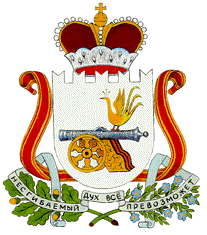 АДМИНИСТРАЦИЯНовомихайловского сельского поселенияМонастырщинского района Смоленской областиП О С Т А Н О В Л Е Н И Еот 10 .12. 2014  года                                                                              № 67Об  утверждении  Программы  в области     энергосбережения    и повышения         энергетической эффективности Администрации Новомихайловского       сельского поселения   Монастырщинского района   Смоленской     областина 2015-2020 годы.В соответствии с Федеральным законом от 23.11.2009 г. № 261-ФЗ «Об энергосбережении и повышении энергетической эффективности и о внесении изменений в отдельные законодательные акты Российской Федерации», Администрация  Новомихайловского  сельского поселения Монастырщинского района Смоленской области   п о с т а н о в л я е т:         1. Утвердить Программу в области энергосбережения и повышения энергетической эффективности Администрации Новомихайловского сельского поселения Монастырщинского района Смоленской области на 2015 - 2020 годы.         2. Настоящее постановление подлежит официальному обнародованию.         3.Контроль над выполнением постановления оставляю за собой.                                                                                      Приложение к Постановлению                                                                                                 Администрации Новомихайловского                                                                               сельского           поселения                                                                                Монастырщинского района                                                                                          Смоленской                        области                                                                                   от 10 декабря 2014 года  № 67Администрация Новомихайловского сельского поселения Монастырщинского района Смоленской областиПРОГРАММА В ОБЛАСТИ ЭНЕРГОСБЕРЕЖЕНИЯИ ПОВЫШЕНИЯ ЭНЕРГЕТИЧЕСКОЙ ЭФФЕКТИВНОСТИАдМИНИСТРАЦИИ Новомихайловского СЕЛЬСКОГО ПОСЕЛЕНИЯ МОНАСТЫРЩИНСКОГО РАЙОНА СМОЛЕНСКОЙ ОБЛАСТИна 2015 – 2020годыПАСПОРТ  ПРОГРАММЫВведениеПрограмма разработана в соответствии с Федеральным законом от 23 ноября 2009 г. № 261-ФЗ «Об энергосбережении и повышении энергетической эффективности и о внесении изменений в отдельные законодательные акты Российской Федерации» (далее – Закон № 261-ФЗ).Программа разработана по результатам энергетического обследования, проведенного в 2014 г. ООО «Центр качества ТЭР»Программа содержит взаимоувязанный по срокам, исполнителям и финансовым ресурсам перечень мероприятий по энергосбережению и повышению энергетической эффективности, направленный на обеспечение рационального использования энергетических ресурсов в Администрации Новомихайловского сельского поселения Монастырщинского района Смоленской области.Комплексный анализ текущего состояния энергосбережения и повышения энергетической эффективностиВ настоящее время затраты на энергетические ресурсы составляют существенную часть расходов организации. В условиях увеличения тарифов и цен на энергоносители их расточительное и неэффективное использование недопустимо. Создание условий для повышения эффективности использования энергетических ресурсов становится одной из приоритетных задач развития организации. Таблица 1Изменение потребления электрической энергии обусловлено расходом электрической энергии согласно государственному контракту и установленным лимитам.Средний фактический и физический износ здания, строения, сооружений организации составляет 16 %.Общая площадь помещения организации составляет 63 кв. м, в том числе отапливаемая – 63 кв. м.Таблица №2Для освещения помещения организации используется 17 ламп, из которых  17 накаливания. Внутренняя система освещения не оснащена автоматической системой управления, датчиками движения.Таблица  № 3Основными проблемами, приводящими к нерациональному использованию энергетических ресурсов в организации являются:слабая мотивация работников организации к энергосбережению и повышению энергетической эффективности;использование оборудования и материалов низкого класса энергетической эффективности.2. Цели и задачи Программы2.1. Цели Программы	Основной целью Программы являются обеспечение рационального использования энергетических ресурсов в организации за счет реализации мероприятий по энергосбережению и повышению энергетической эффективности.2.2. Задачи ПрограммыДля достижения поставленных целей в ходе реализации Программы необходимо решить следующие основные задачи:реализация организационных мероприятий по энергосбережению и повышению энергетической эффективности;повышение эффективности системы теплоснабжения;повышение эффективности системы электроснабжения;повышение эффективности использования моторного топлива.3. Сроки и этапы реализации ПрограммыПрограмма рассчитана на период 2015 – 2020 гг. Реализация Программы осуществляется в 2 этапа.На первом этапе (2015 – 2017гг.) основными мероприятиями в области энергосбережения и повышения энергетической эффективности должны быть: - обучение работников основам энергосбережения и повышения энергетической эффективности;- замена ламп накаливания на энергосберегающие лампы;На втором этапе (2018 – 2020 гг.) основными мероприятиями в области энергосбережения и повышения энергетической эффективности должны быть: - совершенствование организационной структуры управления энергосбережением и повышением энергетической эффективности; - разработка механизмов стимулирования энергосбережения и повышения энергетической эффективности для работников организации;- использование светодиодных светильников для уличного освещения;- замена ламп накаливания светодиодными, оптимизация систем освещения. 4. Целевые показателиПеречень целевых показателей энергосбережения и повышения энергетической эффективности для мониторинга реализации программных мероприятий приведен в Приложении № 1. 5. Мероприятия по энергосбережению и повышению энергетической эффективностиПрограмма состоит из 5 разделов, отражающих следующие актуальные направления энергосбережения и повышения энергетической эффективности в организации в соответствии с задачами Программы:1. Реализация организационных мероприятий по энергосбережению и повышению энергетической эффективности. Мероприятия раздела охватывают, в частности: * ФБ - федеральный бюджет, БС РФ – бюджет субъекта Российской Федерации, МБ - местный бюджет, СС – собственные средства, ИИ – иные источники.2.Оснащения приборами учета используемых энергетических ресурсов.В организации установлен 1 прибор учета электрической энергии.3.Повышение эффективности системы теплоснабжения.В  административном здании д.Михайловка  теплоснабжение индивидуальное.  В качестве топлива используется  электроэнергия.   Мероприятия раздела охватывают, в частности: * ФБ - федеральный бюджет, БС РФ – бюджет субъекта Российской Федерации, МБ - местный бюджет, СС – собственные средства, ИИ – иные источники.4.Повышение эффективности системы электроснабжения.Суммарная разрешенная установленная мощность электроприемных устройств в организации составляет 0,1 тыс. кВт.Мероприятия раздела охватывают, в частности: * ФБ - федеральный бюджет, БС РФ – бюджет субъекта Российской Федерации, МБ - местный бюджет, СС – собственные средства, ИИ – иные источники.5.Повышение эффективности использования моторного топлива.             Для  моторного топлива в организации используется бензин.              Мероприятия раздела охватывают, в частности: 6. Ожидаемые результатыПо итогам реализации Программы прогнозируется достижение следующих основных результатов:обеспечения надежной и бесперебойной работы системы энергоснабжения организации; снижение расходов на коммунальные услуги и энергетические ресурсы;снижение удельных показателей потребления энергетических ресурсов;использование энергосберегающих технологий, а также оборудования и материалов высокого класса энергетической эффективности;стимулирование энергосберегающего поведения работников организации.Реализация Программы также обеспечит высвобождение дополнительных финансовых средств для реализации мероприятий по энергосбережению и повышению энергетической эффективности за счет полученной экономии в результате снижения затрат на оплату энергетических ресурсов.Экономия энергетических ресурсов от внедрения мероприятий по энергосбережению и повышению энергетической эффективности за период реализации мероприятий Программы в стоимостном выражении составит 15,803 тыс. рублей (в текущих ценах). Суммарная экономия энергетических ресурсов в сопоставимых условиях за период реализации Программы составит электрической энергии – 2720 кВтч, моторного топлива – 0 л. Средний срок окупаемости мероприятий Программы составляет  0,13  лет.План-график достижения ожидаемых результатов реализации программы представлен ниже:Таблица 57. Объем и источники финансированияВ 2015– 2020гг. общий объем финансирования Программы за счет всех источников финансирования составит 15,803тыс. руб., в том числе:за счет федерального бюджета –  0 тыс. руб.;за счет местного бюджета – 15,803 тыс. руб.Таблица 6* ФБ - федеральный бюджет, БС РФ – бюджет субъекта Российской Федерации, МБ - местный бюджет, СС – собственные средства, ИИ – иные источники.Перечень мероприятий Программы и объемы финансирования следует ежегодно уточнять.Приложение № 1ПЕРЕЧЕНЬцелевых показателей энергосбережения и повышения энергетической эффективности для мониторинга реализации программных мероприятий Глава муниципального образованияНовомихайловского сельского поселенияМонастырщинского района Смоленской области                                                                       С.В.Иванов  НаименованиеПрограммыПрограмма в области энергосбережения и повышения энергетической эффективности Администрации Новомихайловского  сельского поселения Монастырщинского района Смоленской областиОснование для разработки ПрограммыФедеральный закон от 23 ноября 2009 г. №261-ФЗ «Об энергосбережении и повышении энергетической эффективности и о внесении изменений в отдельные законодательные акты Российской Федерации»;Закон Смоленской области от 30мая 2013года №47-З «Об энергосбережении и о повышении энергетической эффективности на территории Смоленской области»;Приказ Министерства экономического развития РФ от 24 октября 2011г.№ 591            «О порядке определения объёмов снижения потребляемых государственными учреждениями ресурсов в сопоставимых условиях»;Распоряжение Правительства Российской Федерации от 27 декабря 2010г. № 2446-р Государственная программа Российской Федерации «Энергосбережение и повышение энергетической эффективности на период до 2020 года»Заказчик ПрограммыАдминистрация Новомихайловского сельского поселения Монастырщинского района Смоленской областиОсновные разработчики ПрограммыАдминистрация Новомихайловского сельского поселенияИсполнители ПрограммыОтветственные работникиЦели и задачи Программыцель Программы – обеспечение рационального использования энергетических ресурсов за счет реализации мероприятий по энергосбережению и повышению энергетической эффективности.основные задачи Программы:реализация организационных мероприятий по энергосбережению и повышению энергетической эффективности;повышение эффективности системы теплоснабжения;повышение эффективности системы электроснабжения;повышение эффективности использования моторного топлива.Сроки и этапы реализацииПрограммы–	сроки реализации Программы: 2015– 2020 гг.;–	этапы реализации:I этап – 2015 – 2017гг.;II этап – 2018 – 2020 гг.Основные ожидаемые конечные  результаты реализации Программыэкономия энергетических ресурсов от внедрения мероприятий по энергосбережению и повышению энергетической эффективности за период реализации Программы в стоимостном выражении составит 15,803тыс. рублей (в текущих ценах);суммарная экономия электрической энергии – 2,720 тыс.кВт·ч,  моторного топлива – 0 л.экономия энергетических ресурсов от внедрения мероприятий по энергосбережению и повышению энергетической эффективности за период реализации Программы в стоимостном выражении составит 15,803тыс. рублей (в текущих ценах);суммарная экономия электрической энергии – 2,720 тыс.кВт·ч,  моторного топлива – 0 л.Объемы  и  источники  финансирования (с разбивкой на этапы реализации Программыобщий объем  финансирования Программы составляет 15,803 тыс.  рублей,  в том числе:средства федерального бюджета –  0  тыс. рублей;за счет  местного бюджета 15,803 тыс. рублей.общий объем  финансирования Программы составляет 15,803 тыс.  рублей,  в том числе:средства федерального бюджета –  0  тыс. рублей;за счет  местного бюджета 15,803 тыс. рублей.№ п/пНаименование энергетического ресурсаЕдиница измерения Предшествующие годыПредшествующие годыПредшествующие годыПредшествующие годы2014 г.Приме-чание№ п/пНаименование энергетического ресурсаЕдиница измерения 20102011201220132014 г.Приме-чание1.Электрическая энергия      кВт·ч17430154001539015690177202.Тепловая энергияГкал-----3.Твердое топливо, в том числе:т, куб. м-4.Жидкое топливот, куб. м------5.Моторное топливо, в том числе:л.2 3252 1352 3552 0002300-бензинл.2 3252 1352 3552 0002300-керосинл.------дизельное топливол.------газтыс. куб. м------6.Природный газ (кроме моторного топлива)тыс. куб. м7.Холодная водатыс. куб. м-----8.Горячая водатыс. куб. м/ Гкал------Наименование здания строения, сооруженияГод ввода в эксплуатациюОбщая площадь, м2Ограждающие конструкцииОграждающие конструкцииФактический и физический износ здания, строения, сооружения, %Удельная тепловая хар-ка здания, строения, сооружения за отчётный              (базовый) годУдельная тепловая хар-ка здания, строения, сооружения за отчётный              (базовый) годНаименование здания строения, сооруженияГод ввода в эксплуатациюОбщая площадь, м2Наименование конструкцииКраткая характеристикаФактический и физический износ здания, строения, сооружения, %Фактическая(годовое потребление, Гкал/год)расчетно-нормативная(годовая потребность в тепле, Гкал/год)Здание Администрациид.Михайловка199563,0стеныпанели бетонные160,470,44Здание Администрациид.Михайловка199563,0окнаПВХ160,470,44Здание Администрациид.Михайловка199563,0крыша      шиферная160,470,44Освещение помещений зданияОсвещение помещений зданияОсвещение помещений зданияОсвещение помещений зданияОсвещение помещений зданияОсвещение помещений зданияОсвещение помещений зданияЗданияКоличество световых точек, ед.из них:из них:из них:из них:Автоматизи-рованная система управления освещением, типЗданияКоличество световых точек, ед.с  энергосберегающими лампами (светильниками)с  энергосберегающими лампами (светильниками)с использованием датчиков движения, ед./кол-во датчиков, ед.с использованием ЭПРА, ед.Автоматизи-рованная система управления освещением, типЗданияКоличество световых точек, ед.ТипКол-во, ед.с использованием датчиков движения, ед./кол-во датчиков, ед.с использованием ЭПРА, ед.Автоматизи-рованная система управления освещением, типздание д.Михайловка17----Наружное (уличное) освещениеНаружное (уличное) освещениеНаружное (уличное) освещениеНаружное (уличное) освещениеНаружное (уличное) освещениеНаружное (уличное) освещениеНаружное (уличное) освещение-Количество световых точек, ед.из них:из них:из них:из них:Автоматизи-рованная система управления освещением, тип-Количество световых точек, ед.с энергосберегающими лампами (светильниками)с энергосберегающими лампами (светильниками)с использованием датчиков движения, ед./кол-во датчиков, ед.с использованием ЭПРА, ед.Автоматизи-рованная система управления освещением, тип-Количество световых точек, ед.ТипКол-во, ед.с использованием датчиков движения, ед./кол-во датчиков, ед.с использованием ЭПРА, ед.Автоматизи-рованная система управления освещением, типВсего по поселению85-----№ п.п.Наименование мероприятияЭффект в натуральном выраженииЭффект в стоимостном выражении, тыс. руб.Источники финансирования*Финансовые затраты на реализацию (тыс. рублей)Финансовые затраты на реализацию (тыс. рублей)Финансовые затраты на реализацию (тыс. рублей)Финансовые затраты на реализацию (тыс. рублей)Финансовые затраты на реализацию (тыс. рублей)Финансовые затраты на реализацию (тыс. рублей)Примечание№ п.п.Наименование мероприятияЭффект в натуральном выраженииЭффект в стоимостном выражении, тыс. руб.Источники финансирования*в том числев том числев том числев том числев том числевсегоПримечание№ п.п.Наименование мероприятияЭффект в натуральном выраженииЭффект в стоимостном выражении, тыс. руб.Источники финансирования*20152016201720182019всегоПримечание1. Реализация организационных мероприятий по энергосбережению и повышению энергетической эффективности1. Реализация организационных мероприятий по энергосбережению и повышению энергетической эффективности1. Реализация организационных мероприятий по энергосбережению и повышению энергетической эффективности1. Реализация организационных мероприятий по энергосбережению и повышению энергетической эффективности1. Реализация организационных мероприятий по энергосбережению и повышению энергетической эффективности1. Реализация организационных мероприятий по энергосбережению и повышению энергетической эффективности1. Реализация организационных мероприятий по энергосбережению и повышению энергетической эффективности1. Реализация организационных мероприятий по энергосбережению и повышению энергетической эффективности1. Реализация организационных мероприятий по энергосбережению и повышению энергетической эффективности1. Реализация организационных мероприятий по энергосбережению и повышению энергетической эффективности1. Реализация организационных мероприятий по энергосбережению и повышению энергетической эффективности1. Реализация организационных мероприятий по энергосбережению и повышению энергетической эффективности1.Обучение работников основам энергосбережения и повышения энергетической эффективности--ФБ         -------1.Обучение работников основам энергосбережения и повышения энергетической эффективности--БС РФ       -------1.Обучение работников основам энергосбережения и повышения энергетической эффективности--МБ -------1.Обучение работников основам энергосбережения и повышения энергетической эффективности--СС-1,0---1,0-1.Обучение работников основам энергосбережения и повышения энергетической эффективности--ИИ-------2.Совершенствованиеорганизационной структуры управления энергосбережением и повышением энергетической эффективности--ФБ         -------2.Совершенствованиеорганизационной структуры управления энергосбережением и повышением энергетической эффективности--БС РФ       -------2.Совершенствованиеорганизационной структуры управления энергосбережением и повышением энергетической эффективности--МБ --1,0--1,0-2.Совершенствованиеорганизационной структуры управления энергосбережением и повышением энергетической эффективности--СС-------2.Совершенствованиеорганизационной структуры управления энергосбережением и повышением энергетической эффективности--ИИ-------3.Разработка механизмовстимулирования энергосбережения и повышения энергетической эффективности для работников организации--ФБ         -------3.Разработка механизмовстимулирования энергосбережения и повышения энергетической эффективности для работников организации--БС РФ       -------3.Разработка механизмовстимулирования энергосбережения и повышения энергетической эффективности для работников организации--МБ ---1,0-1,0-3.Разработка механизмовстимулирования энергосбережения и повышения энергетической эффективности для работников организации--СС-------3.Разработка механизмовстимулирования энергосбережения и повышения энергетической эффективности для работников организации--ИИ-------ИТОГО ПО РАЗДЕЛУИТОГО ПО РАЗДЕЛУИТОГО ПО РАЗДЕЛУИТОГО ПО РАЗДЕЛУФБ         -------ИТОГО ПО РАЗДЕЛУИТОГО ПО РАЗДЕЛУИТОГО ПО РАЗДЕЛУИТОГО ПО РАЗДЕЛУБС РФ       -------ИТОГО ПО РАЗДЕЛУИТОГО ПО РАЗДЕЛУИТОГО ПО РАЗДЕЛУИТОГО ПО РАЗДЕЛУМБ -1,01,01,0-3,0-ИТОГО ПО РАЗДЕЛУИТОГО ПО РАЗДЕЛУИТОГО ПО РАЗДЕЛУИТОГО ПО РАЗДЕЛУСС-------ИТОГО ПО РАЗДЕЛУИТОГО ПО РАЗДЕЛУИТОГО ПО РАЗДЕЛУИТОГО ПО РАЗДЕЛУИИ-------№ п.п.Наименование мероприятияЭффект в натуральном выражении, тыс.куб.мЭффект в стоимостном выражении, тыс. руб.Источники финансирования*Финансовые затраты на реализацию (тыс. рублей)Финансовые затраты на реализацию (тыс. рублей)Финансовые затраты на реализацию (тыс. рублей)Финансовые затраты на реализацию (тыс. рублей)Финансовые затраты на реализацию (тыс. рублей)Финансовые затраты на реализацию (тыс. рублей)Примечание№ п.п.Наименование мероприятияЭффект в натуральном выражении, тыс.куб.мЭффект в стоимостном выражении, тыс. руб.Источники финансирования*в том числев том числев том числев том числев том числевсегоПримечание№ п.п.Наименование мероприятияЭффект в натуральном выражении, тыс.куб.мЭффект в стоимостном выражении, тыс. руб.Источники финансирования*20152016201720182019всегоПримечаниепо природному газупо природному газупо природному газупо природному газупо природному газупо природному газупо природному газупо природному газупо природному газупо природному газупо природному газупо природному газуФБ-------БС РФ-------МБ-----СС-------ИИ-------ИТОГО ПО РАЗДЕЛУИТОГО ПО РАЗДЕЛУИТОГО ПО РАЗДЕЛУИТОГО ПО РАЗДЕЛУФБ     -------ИТОГО ПО РАЗДЕЛУИТОГО ПО РАЗДЕЛУИТОГО ПО РАЗДЕЛУИТОГО ПО РАЗДЕЛУБС РФ-------ИТОГО ПО РАЗДЕЛУИТОГО ПО РАЗДЕЛУИТОГО ПО РАЗДЕЛУИТОГО ПО РАЗДЕЛУМБ--ИТОГО ПО РАЗДЕЛУИТОГО ПО РАЗДЕЛУИТОГО ПО РАЗДЕЛУИТОГО ПО РАЗДЕЛУСС-------ИТОГО ПО РАЗДЕЛУИТОГО ПО РАЗДЕЛУИТОГО ПО РАЗДЕЛУИТОГО ПО РАЗДЕЛУИИ-------№ п.п.Наименование мероприятияЭффект в натуральном выражении, кВт*чЭффект в стоимостном выражении, тыс. руб.Источники финансирования*Финансовые затраты на реализацию (тыс. рублей)Финансовые затраты на реализацию (тыс. рублей)Финансовые затраты на реализацию (тыс. рублей)Финансовые затраты на реализацию (тыс. рублей)Финансовые затраты на реализацию (тыс. рублей)Финансовые затраты на реализацию (тыс. рублей)Примечание№ п.п.Наименование мероприятияЭффект в натуральном выражении, кВт*чЭффект в стоимостном выражении, тыс. руб.Источники финансирования*в том числев том числев том числев том числев том числевсегоПримечание№ п.п.Наименование мероприятияЭффект в натуральном выражении, кВт*чЭффект в стоимостном выражении, тыс. руб.Источники финансирования*20152016201720182019всегоПримечаниепо электрической энергиипо электрической энергиипо электрической энергиипо электрической энергиипо электрической энергиипо электрической энергиипо электрической энергиипо электрической энергиипо электрической энергиипо электрической энергиипо электрической энергиипо электрической энергии1Замена ламп накаливания на энергосберегающие лампы272015,803ФБ         -------1Замена ламп накаливания на энергосберегающие лампы272015,803БС РФ       -------1Замена ламп накаливания на энергосберегающие лампы272015,803МБ 2,040----2,040-1Замена ламп накаливания на энергосберегающие лампы272015,803СС-------1Замена ламп накаливания на энергосберегающие лампы272015,803ИИ-------ИТОГО ПО РАЗДЕЛУИТОГО ПО РАЗДЕЛУИТОГО ПО РАЗДЕЛУИТОГО ПО РАЗДЕЛУФБ         ---     ----ИТОГО ПО РАЗДЕЛУИТОГО ПО РАЗДЕЛУИТОГО ПО РАЗДЕЛУИТОГО ПО РАЗДЕЛУБС РФ       ----     ---ИТОГО ПО РАЗДЕЛУИТОГО ПО РАЗДЕЛУИТОГО ПО РАЗДЕЛУИТОГО ПО РАЗДЕЛУМБ 2,040----2,040-ИТОГО ПО РАЗДЕЛУИТОГО ПО РАЗДЕЛУИТОГО ПО РАЗДЕЛУИТОГО ПО РАЗДЕЛУСС-------ИТОГО ПО РАЗДЕЛУИТОГО ПО РАЗДЕЛУИТОГО ПО РАЗДЕЛУИТОГО ПО РАЗДЕЛУИИ-------№ п.п.Наименование мероприятияЭффект в натуральном выражении, л.Эффект в стоимостном выражении, тыс. руб.Источники финансирования*Финансовые затраты на реализацию (тыс. рублей)Финансовые затраты на реализацию (тыс. рублей)Финансовые затраты на реализацию (тыс. рублей)Финансовые затраты на реализацию (тыс. рублей)Финансовые затраты на реализацию (тыс. рублей)Финансовые затраты на реализацию (тыс. рублей)Примечание№ п.п.Наименование мероприятияЭффект в натуральном выражении, л.Эффект в стоимостном выражении, тыс. руб.Источники финансирования*в том числев том числев том числев том числев том числевсегоПримечание№ п.п.Наименование мероприятияЭффект в натуральном выражении, л.Эффект в стоимостном выражении, тыс. руб.Источники финансирования*20152016201720182019всегоПримечаниепо моторному топливупо моторному топливупо моторному топливупо моторному топливупо моторному топливупо моторному топливупо моторному топливупо моторному топливупо моторному топливупо моторному топливупо моторному топливупо моторному топливуФБ         -------БС РФ-------МБ-СС-------ИИ-------ИТОГО ПО РАЗДЕЛУИТОГО ПО РАЗДЕЛУИТОГО ПО РАЗДЕЛУИТОГО ПО РАЗДЕЛУФБ         ---     ----ИТОГО ПО РАЗДЕЛУИТОГО ПО РАЗДЕЛУИТОГО ПО РАЗДЕЛУИТОГО ПО РАЗДЕЛУБС РФ       ----     ---ИТОГО ПО РАЗДЕЛУИТОГО ПО РАЗДЕЛУИТОГО ПО РАЗДЕЛУИТОГО ПО РАЗДЕЛУМБ -ИТОГО ПО РАЗДЕЛУИТОГО ПО РАЗДЕЛУИТОГО ПО РАЗДЕЛУИТОГО ПО РАЗДЕЛУСС-------ИТОГО ПО РАЗДЕЛУИТОГО ПО РАЗДЕЛУИТОГО ПО РАЗДЕЛУИТОГО ПО РАЗДЕЛУИИ-------№ п/пОжидаемый результат2015-2020 гг.1.Экономия энергетических ресурсов от внедрения мероприятий по энергосбережению и повышению энергетической эффективности в стоимостном выражении составит, тыс. руб. (в текущих ценах);15,8032.Экономия энергетических ресурсов от внедрения мероприятий по энергосбережению и повышению энергетической эффективности в натуральном выражении:- электрической энергии, кВтч- моторного топлива, л.                2720                   0Источники финансирования*Финансовые затраты на реализацию (тыс. рублей)Финансовые затраты на реализацию (тыс. рублей)Финансовые затраты на реализацию (тыс. рублей)Финансовые затраты на реализацию (тыс. рублей)Финансовые затраты на реализацию (тыс. рублей)Финансовые затраты на реализацию (тыс. рублей)Источники финансирования*в том числев том числев том числев том числев том числевсегоИсточники финансирования*20152016201720182019всегоВсего3,03,03,03,03,80315,803ФБ         000000БС РФ       МБ 3,03,03,03,03,0       15,803СС------ИИ------№ п/пНаименование показателейЕдиница измеренияЗначения целевых показателей по годамЗначения целевых показателей по годамЗначения целевых показателей по годамЗначения целевых показателей по годамЗначения целевых показателей по годамЗначения целевых показателей по годам№ п/пНаименование показателейЕдиница измеренияИсходное (базовое) 
значение показателя20152016201720182019123456789I. Целевые показатели в области энергосбережения и повышения энергетической эффективности, отражающие экономию по отдельным видам энергетических ресурсов I. Целевые показатели в области энергосбережения и повышения энергетической эффективности, отражающие экономию по отдельным видам энергетических ресурсов I. Целевые показатели в области энергосбережения и повышения энергетической эффективности, отражающие экономию по отдельным видам энергетических ресурсов I. Целевые показатели в области энергосбережения и повышения энергетической эффективности, отражающие экономию по отдельным видам энергетических ресурсов I. Целевые показатели в области энергосбережения и повышения энергетической эффективности, отражающие экономию по отдельным видам энергетических ресурсов I. Целевые показатели в области энергосбережения и повышения энергетической эффективности, отражающие экономию по отдельным видам энергетических ресурсов I. Целевые показатели в области энергосбережения и повышения энергетической эффективности, отражающие экономию по отдельным видам энергетических ресурсов I. Целевые показатели в области энергосбережения и повышения энергетической эффективности, отражающие экономию по отдельным видам энергетических ресурсов I. Целевые показатели в области энергосбережения и повышения энергетической эффективности, отражающие экономию по отдельным видам энергетических ресурсов 1Экономия электрической энергии (далее - ЭЭ):-------1.1в натуральном выражениикВт·ч2720--      ---1.2в стоимостном выражениитыс. руб.15,8033,13,23,03,13,4032Экономия тепловой энергии (далее - ТЭ):-------2.1в натуральном выраженииГкал-2.2в стоимостном выражениитыс. руб.-4Экономия природного газа:-------4.1в натуральном выражениикуб. м 4.2в стоимостном выражениитыс. руб.II. Целевые показатели в области энергосбережения и повышения энергетической эффективности организаций с участием муниципального образования (субъекта Российской Федерации)II. Целевые показатели в области энергосбережения и повышения энергетической эффективности организаций с участием муниципального образования (субъекта Российской Федерации)II. Целевые показатели в области энергосбережения и повышения энергетической эффективности организаций с участием муниципального образования (субъекта Российской Федерации)II. Целевые показатели в области энергосбережения и повышения энергетической эффективности организаций с участием муниципального образования (субъекта Российской Федерации)II. Целевые показатели в области энергосбережения и повышения энергетической эффективности организаций с участием муниципального образования (субъекта Российской Федерации)II. Целевые показатели в области энергосбережения и повышения энергетической эффективности организаций с участием муниципального образования (субъекта Российской Федерации)II. Целевые показатели в области энергосбережения и повышения энергетической эффективности организаций с участием муниципального образования (субъекта Российской Федерации)II. Целевые показатели в области энергосбережения и повышения энергетической эффективности организаций с участием муниципального образования (субъекта Российской Федерации)II. Целевые показатели в области энергосбережения и повышения энергетической эффективности организаций с участием муниципального образования (субъекта Российской Федерации)1Удельный расход ТЭ на 1 кв. м общей площадиГкал/ кв. м0,120,120,120,120,120,124Удельный расход ЭЭ на 1 чел.кВт·ч/чел.2150215021502150215021505Доля объемов потребляемой (используемой) ЭЭ, расчеты за которую осуществляются с использованием приборов учета, в общем объёме потребляемой ЭЭ%1001001001001001006Доля объемов потребляемой (используемой) ТЭ, расчеты за которую осуществляются с использованием приборов учета, в общем объеме потребляемой ТЭ%1001001001001001008Доля объемов потребляемого (используемого)  природного газа, расчеты за который осуществляются с использованием приборов учета, в общем объеме потребляемого природного газа9Число энергосервисных договоров (контрактов), заключенных организацией с участием муниципального (государственного) образованияшт.------